												Thema: Wat loopt en vliegt daar?de bij: insect dat honing maakt en kan steken.zoemen: het geluid dat je hoort als een klein insect vliegt.steken: prikken met iets scherps.vleugel: dieren met vleugels kunnen vliegen.de angel: met de angel kunnen bijen en wespen steken. Het is een uitsteeksel aan hun achterlijf.honing: bijen maken van een stofje in bloemen honing.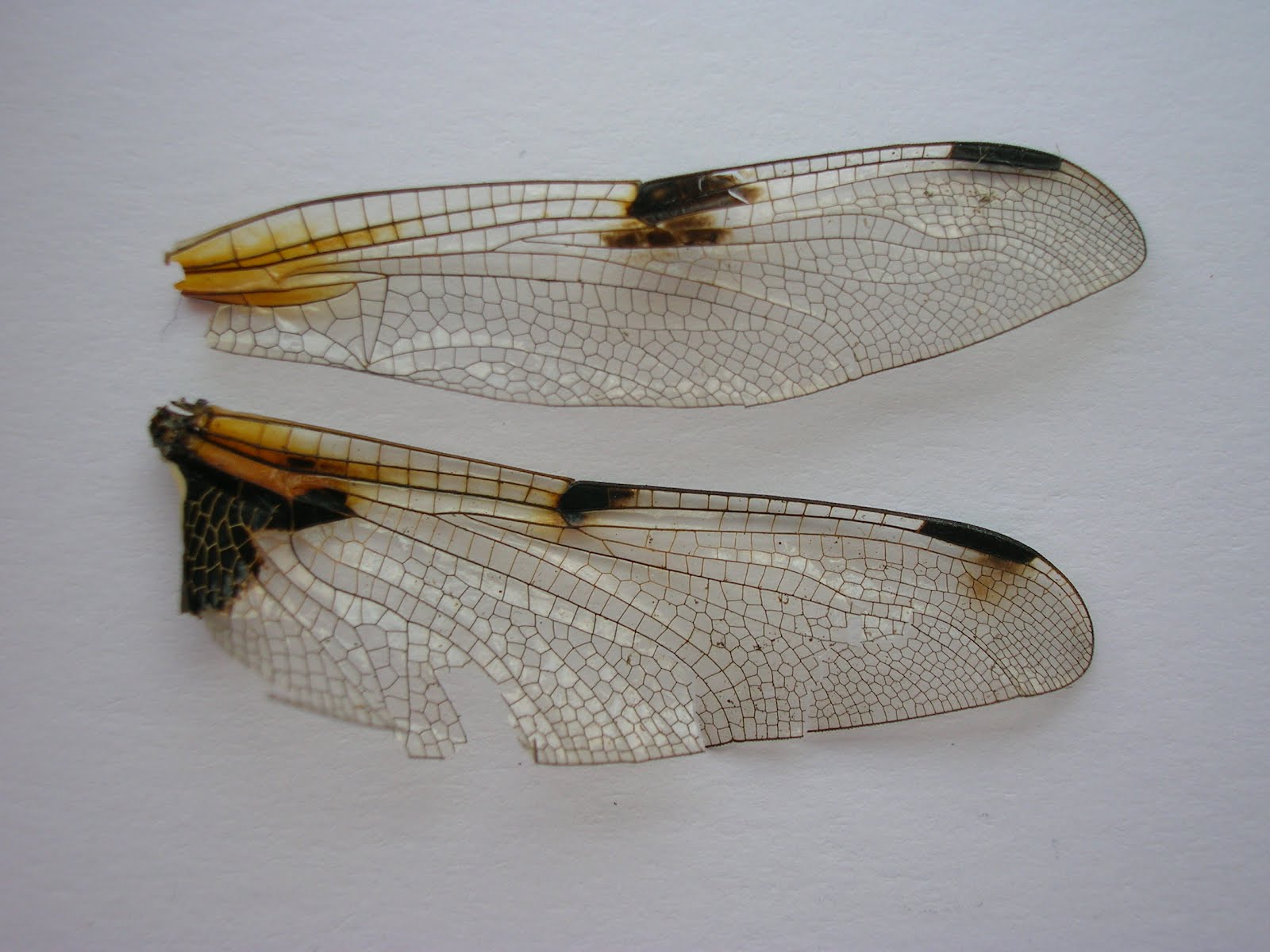 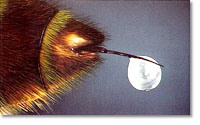 de bij 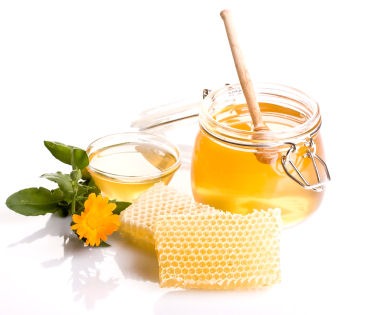 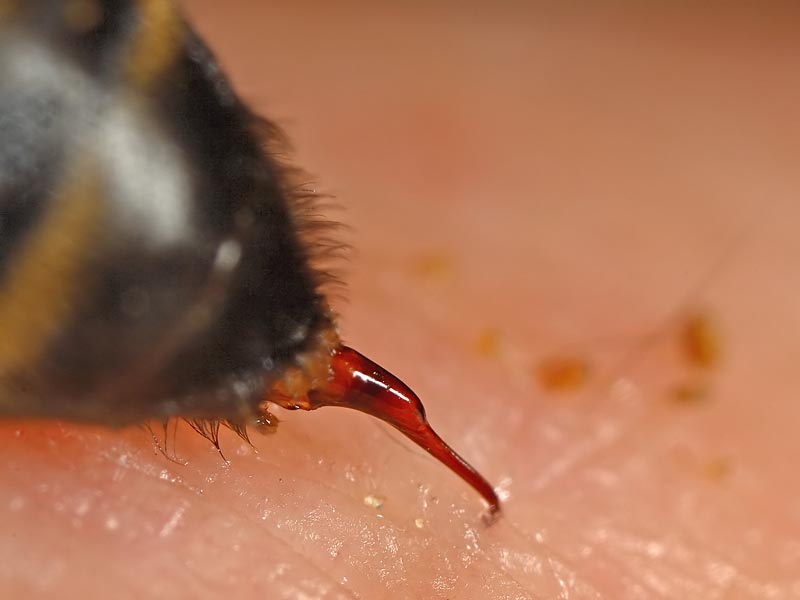 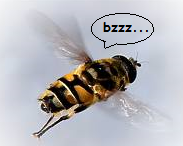 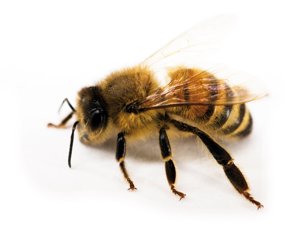 